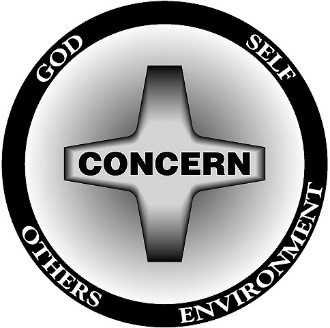 Dear Parents/Guardians,I can’t believe it’s Term 4! As I’m sure you are well aware, being the last term of the year, it will be a busy one with so many exciting events, particularly graduation!

Just some reminders below about uniform, our weekly schedule and homework:Students are required to wear their Sports uniforms (leaver’s tops) Tuesday, Thursday, and Friday. This allows for staff to have an extra day to include fitness and sports practices. Please check the school uniform policy to ensure that your child is wearing the correct uniform.Crunch’n’Sip:Please ensure you provide your child with fresh fruit/vegetables to help promote healthy eating choices. Drink bottles should only have water in them.Homework:Homework will be given to students each Monday and will be due the following Monday.Please sign off the activities that your child does throughout the week.Important Dates:21st October (Friday) – Year 6 Class Assembly and Crazy Sock Day for Catholic Missions7th November (Monday) – Musical rehearsal9th November (Wednesday) – Musical rehearsal14th November (Monday) – Musical rehearsal ALL COSTUMES TO BE AT SCHOOL16th November (Wednesday) – Musical rehearsal18th November (Friday) – Musical25th November (Friday) – Cricket Carnival2nd December (Friday) – Award Assembly7th December (Wednesday) - Graduation Mass, staff vs student game, Graduation Ceremony and Dinner8th December (Thursday) – Year 6 excursion to Kulin and Narrogin Christmas Street Festival (choir performing)9th December (Friday) – last day for students12th – 16th December – Reports go liveI’m looking forward to another great term! I also wanted to say a quick thank you for the warm welcome I was given by you all at the start of last term. I really do appreciate it!And of course, please feel free to contact me if you have any questions or queries.
God bless,Rachael Dellaca
Year 6 TeacherSt. Matthew’s School NarroginEmail: rachael.dellaca@cewa.edu.au